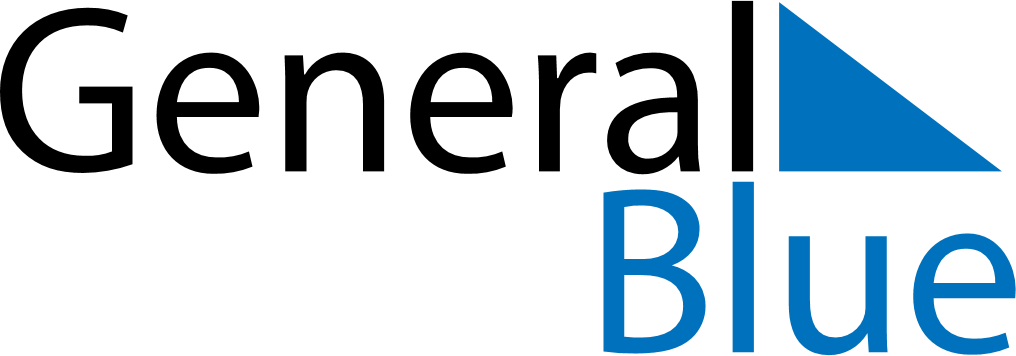 August 2029August 2029August 2029August 2029JapanJapanJapanMondayTuesdayWednesdayThursdayFridaySaturdaySaturdaySunday123445678910111112Mountain DayMountain Day131415161718181920212223242525262728293031